PROGRAMA DUBÁI Y ABU DHABI MARAVILLOSOS8 días / 7 nochesITINERARIODía 1: LLEGADA EMIRATOS ÁRABES UNIDOSLlegada y asistencia en el aeropuerto Internacional de Dubái. Tramites de inmigración pasaportes y equipajes. La asistencia se realizará fuera, en el punto de encuentro ‘’MEETING POINT’’. Traslado al hotel y alojamiento.Día 2: DUBÁI / VISITA A LA CIUDAD (D)Desayuno en el hotel. Visita guiada en español de medio día en Dubái. Explore el antiguo barrio de “Bastakya” con sus casas tradicionales y las torres de viento que sirvieron en el pasado como sistema natural de aire acondicionado. Después visite el Museo de Dubái situado en el fuerte “Al Fahidi”. Cruzaremos el arroyo de Dubái con el tradicional taxi acuático (Abra) para visitar los zocos de oro y de las especias. Disfrute de una vista panorámica de los rascacielos a lo largo de la famosa carretera visita panorámica del Burj Khalifa (no incluye entrada al piso). “Sheik Zayed, Continuación hacia la zona de Jumeirah donde se encuentran los palacios de los jeques. Parada fotográfica de la Mezquita de Jumeirah y del emblemático hotel de lujo Burj Al Arab en forma de vela. Regreso al hotel.Día 3: DUBÁI / ABU DHABIDesayuno. Traslados en regular hotel Abu Dhabi y check in en hotel Abu Dhabi. Día 4: ABU DHABIDesayuno. Día libre para excursiones opcionales o compras.Día 5: ABU DHABIDesayuno. Día libre para excursiones opcionales o compras.Día 6: ABU DHABI / DUBÁIDesayuno. Traslados en regular hotel Dubái y check in en hotel Dubái.Día 7: DUBÁIDesayuno. Día libre para excursiones opcionales o compras.Día 8: DUBÁIDesayuno en el hotel. Salida al aeropuerto con asistencia de habla hispana.Nota: El orden del itinerario mostrado es genérico con fines orientativos. Podría alterarse sin afectar a las visitas ni al contenido de las mismas.Fin de los serviciosHOTELESPRECIOS EN USD P.P. (mínimo dos pasajeros)Incluye:04 Noches en Dubái en régimen de alojamiento y desayuno3 noches en Abu Dhabi en régimen de alojamiento y desayuno.Traslado aeropuerto –hotel –aeropuerto con asistencia en españolMedio día Dubái Clásico con guía de habla hispana - en regular;Los traslados Dubái/Abu Dhabi / Dubái están incluidos en servicio regularNo Incluye:Tasa Tourism Dirham ( Tasa de pago en destino )Cualquier almuerzo o cena no mencionada en el programaExtras y gastos personalesPropinas de pago en destino $ 5 dólares por noche por personaVisa Dubái : $85.00 (Proceso online)Cualquier excursión opcionalVuelosCualquier servicio no mencionado como incluidoES OBLIGATORIO VIAJAR CON SEGURO DE GASTO MEDICO(Pregunte  por nuestras pólizas)CONDICIONES GENERALES: Salidas Garantizadas mínimo 2 pasajeros;Oferta válida para reservas hasta 30 de julio de 2020.Las habitaciones con dos cama están sujetas a disponibilidad en el momento de la entrada;La habitación triple consiste en una cama doble + Cama extra plegable o sofá Cama;Los precios no son válidos para fechas de eventos con suplementos.Cualquier cambio o alteración en el programa implica suplementosNingún Hotel incluye entrada temprano y salida tardeLa entrada en los hoteles es a partir de las 15.00 hrs y la salida es a las 12.00 hrsEl orden de las visitas puede cambiar en destinoLos precios no son válidos para la temporada de Fin de AñoLos servicios ofrecidos están en base nuestros servicios y salidas en RegularSi los niños solicitan cama extra se cuenta como una habitación tripleLa disponibilidad de los hoteles está sujeta a cambios, en caso de no tener disponibilidad se ofrecerá opción similar de la misma categoríaFECHAS DE EVENTOS:** Se aplica suplemento en los programas para las fechas de eventos a continuación, favor consultar los precios para esas fechas. **PRECIOS SUJETOS A CAMBIO SIN PREVIO AVISO Y SUJETOS A DISPONIBILIDAD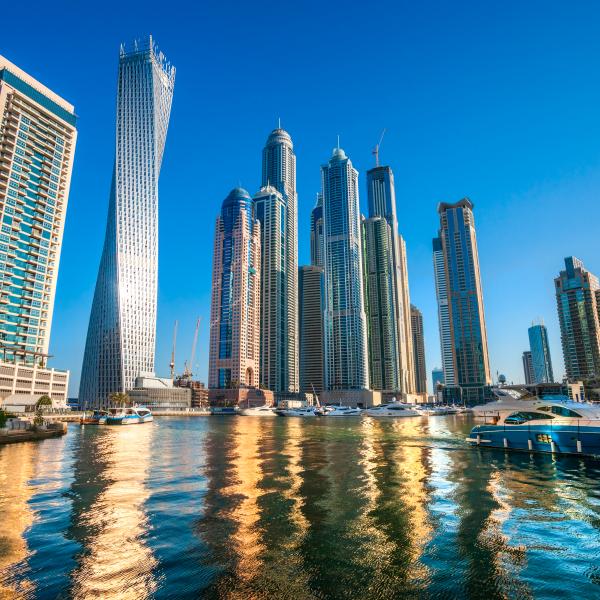 CIUDADHOTELESZONACATEGORÍADUBÁIHILTON GARDEN INN AL JADAF O SIMILARAL JADAFF4*DUBÁIMILENIUM PLACE, BARSHA HEIGHTS O SIMILARBARSHA HEIGHTS4* SUPDUBÁIMEDIA ROTANA O SIMILARBARSHA HEIGHTS5* LUJODUBÁISTELLA DI MARE O SIMILARMARINA5* SUPABU DHABIHOLIDAY INN ABU DHABI DOWNTOWN O SIMILARAL JADAFF Y BARSHA HEIGHTS4*ABU DHABILE ROYAL MERIDIEN ABU DHABI O SIMILARBARSHA HEIGHTS Y MARINA5*SALIDAS JUEVES Y VIERNESSALIDAS JUEVES Y VIERNESSALIDAS JUEVES Y VIERNESSALIDAS JUEVES Y VIERNESSALIDAS JUEVES Y VIERNESVERANO - DEL 24 DE ABRIL AL 30 SEPTIEMBRE 2020VERANO - DEL 24 DE ABRIL AL 30 SEPTIEMBRE 2020VERANO - DEL 24 DE ABRIL AL 30 SEPTIEMBRE 2020VERANO - DEL 24 DE ABRIL AL 30 SEPTIEMBRE 2020VERANO - DEL 24 DE ABRIL AL 30 SEPTIEMBRE 2020CIUDAD DUBÁICIUDAD DUBÁICIUDAD DUBÁICIUDAD DUBÁICIUDAD DUBÁIZONA AL JADAFF4*ZONA BARSHA HEIGHTS4* SUPZONA BARSHA HEIGHTS5* LUJOZONA MARINA5* SUPDBL$ 320.00$ 333.00$ 400.00$ 440.00TRPL$ 311.00$ 324.00$ 391.00$ 431.00SUPL. SGL$ 211.00$ 215.00$ 285.00$ 329.00CIUDAD ABU DHABICIUDAD ABU DHABICIUDAD ABU DHABICIUDAD ABU DHABICIUDAD ABU DHABIZONA AL JADAFF Y ZONA BARSHA HEIGHTS4*ZONA AL JADAFF Y ZONA BARSHA HEIGHTS4*ZONA BARSHA HEIGHTS Y ZONA MARINA5*ZONA BARSHA HEIGHTS Y ZONA MARINA5*DBL$ 320.00$ 333.00$ 400.00$ 440.00TRPL$ 311.00$ 324.00$ 391.00$ 431.00SUPL. SGL$ 211.00$ 215.00$ 285.00$ 329.00SALIDAS JUEVES Y VIERNESSALIDAS JUEVES Y VIERNESSALIDAS JUEVES Y VIERNESSALIDAS JUEVES Y VIERNESSALIDAS JUEVES Y VIERNESINVIERNO - DEL 01 OCTUBRE 2020 AL 30 ABRIL 2021INVIERNO - DEL 01 OCTUBRE 2020 AL 30 ABRIL 2021INVIERNO - DEL 01 OCTUBRE 2020 AL 30 ABRIL 2021INVIERNO - DEL 01 OCTUBRE 2020 AL 30 ABRIL 2021INVIERNO - DEL 01 OCTUBRE 2020 AL 30 ABRIL 2021CIUDAD DUBÁICIUDAD DUBÁICIUDAD DUBÁICIUDAD DUBÁICIUDAD DUBÁIZONA AL JADAFF4*ZONA BARSHA HEIGHTS4* SUPZONA BARSHA HEIGHTS5* LUJOZONA MARINA5* SUPDBL$520.00$540.00$653.00$747.00TRPL$511.00$531.00$644.00$737.00SUPL. SGL$400.00$420.00$520.00$620.00CIUDAD ABU DHABICIUDAD ABU DHABICIUDAD ABU DHABICIUDAD ABU DHABICIUDAD ABU DHABIZONA AL JADAFF Y ZONA BARSHA HEIGHTS4*ZONA AL JADAFF Y ZONA BARSHA HEIGHTS4*ZONA BARSHA HEIGHTS Y ZONA MARINA5*ZONA BARSHA HEIGHTS Y ZONA MARINA5*DBL$520.00$540.00$653.00$747.00TRPL$511.00$531.00$644.00$737.00SUPL. SGL$400.00$420.00$520.00$620.00FECHAS DE EVENTOSFECHAS DE EVENTOSBig 5 22 al 26 Nov 2020Fin de año28 Dic al 02 de Ene 2021Arab Health27 al 31 de Ene 2021Gulf Food 16 al 20 de Feb 2021